BOSNA I HERCEGOVINA 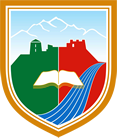 FEDERACIJA BOSNE I HERCEGOVINESREDNJOBOSANSKI KANTON/KANTON SREDIŠNJA BOSNAOPĆINA TRAVNIK
N A Č E L N I KKomisija za odabir korisnika stipendija redovnim studentima, studentima deficitarnih zanimanja i učenicima srednjih škola deficitarnih zanimanja u akademskoj/školskoj 2019./2020. godiniBroj: 01-34-16-985/19-1-1Datum: 08.01.2020.godineNakon provedenog prvostepenog i drugostepenog postupka Komisija za odabir korisnika stipendije redovnim studentima, studentima deficitarnih zanimanja i učenicima srednjih škola deficitarnih zanimanja u akademskoj 2019./2020. godini utvrđena je: K O N A Č N ARANG LISTA REDOVNIH STUDENATA, STUDENATA DEFICITARNIH ZANIMANJA I UČENIKA SREDNJIH ŠKOLA DEFICITARNIH ZANIMANJA U AKADEMSKOJ/ŠKOLSKOJ 2019./2020. GODINII REDOVNI STUDENTII GODINAZa I godinu studija dodjeljuje se ukupno 10 (deset) stipendija.	Nakon bodovanja svih pristiglih prijava Komisija je utvrdila rang liste, kako slijedi:ZaključakUvažavajući činjenicu da su navedeni kandidati ispunili sve uslove iz objavljenog konkursa i ostvarili najveći broj bodova, za I godinu studija stipendije se dodjeljuju sljedećim studentima:1. Lepir Mirza,2. Džinić Erin,3. Kafadar Tijana,4. Hodžić Hamida,5. Curić Aiša,6. Beganović Emina,7. Kovač Slavko,8. Dervić Amina,9. Delalić Fahira,10. Jusufović Ajša.II GODINA	 Za drugu godinu ukupno se dodjeljuje 15 (petnaest) stipendija.	Nakon bodovanja svih pristiglih prijava Komisija je utvrdila rang listu, kako slijedi:ZaključakUvažavajući činjenicu da su navedeni kandidati ispunili sve uslove iz objavljenih konkursa i ostvarili najveći broj bodova, za II godinu studija stipendije se dodjeljuju sljedećim studentima:1. Grabus Enisa,2. Kargić Ajla,3. Kadrić Ibrahim,4.. Andrić Vedrana,5. Musić Larisa,6. Smajlović Kulsuma,7. Hrustanović Amer,8. Kolenda Marta,9. Karalić Ajna,10. Halimović Alema,11. Vojvodić Emina,12. Pajić Zerina,13. Jusić Džejlana,14. Brajić Anida,15. Smajlović Amina.III GODINAZa III godinu studija dodjeljuje se ukupno 15 (petnaest) stipendija	Nakon bodovanja svih pristiglih prijava Komisija je utvrdila rang listu, kako slijedi:ZaključakUvažavajući činjenicu da su navedeni kandidati ispunili sve uslove iz objavljenih konkursa i ostvarili najveći broj bodova, za III godinu studija stipendije se dodjeljuju sljedećim studentima:1. Sefer Fata,2. Beganović Lamija,3. Hrustanović Lamija,4. Hadžić Amila,5. Mišković Fabijan,6. Dautović Anida,7. Avdić Sanel,8. Salkica Medina,9. Čorbić Hatina,10. Malanović Samir,11. Topalović Marija,12. Lozić Lejla,13. Bradić Anes,14. Mehmedagić Lejla,15. Tabak Berina.IV GODINAZa IV godinu studija dodjeljuje se ukupno  16+2=18 (osamnaest) stipendija.	Nakon bodovanja svih pristiglih prijava Komisija je utvrdila rang listu, kako slijedi:ZaključakZa IV godinu dodjeljeno je ukupno 18 stipendija, jer su 2 (dvije) nedodjeljene stipendije za učenike srednjih škola, zbog nedovoljnog broja prijavljenih, prebaćene i dodjeljene studentima na IV godini studija.Uvažavajući činjenicu da su navedeni kandidati ispunili sve uslove iz objavljenog konkursa i ostvarili najveći broj bodova, za IV godinu studija stipendije se dodjeljuju sljedećim studentima:1. Mušić Lamija,2. Torlić Lamija,3. Tiro Selma,4. Mušik Ajla,5. Maglić Lejla,6. Perić Monika,7. Erceg Monika,8. Grabus Selma,9. Sejdić Elmin,10. Bentić Emina,11. Vrhovac Marijana,12. Kukić Minela,13. Skrobo Lejla,14. AlAreybi-Silajdžija Šejma,15. Ćorbić Sabrina,16. Jašarević Fatima,17. Kavazović Azra,18. Kovač Mateja.V GODINAZa V godinu studija dodjeljuje se ukupno 12+2=14 (četrnaest) stipendija.	Nakon bodovanja svih pristiglih prijava Komisija je utvrdila rang listu, kako slijedi:Za V godinu dodjeljeno je ukupno 14 stipendija, jer su 2 (dvije) nedodjeljene stipendije za učenike srednjih škola, zbog nedovoljnog broja prijavljenih, prebaćene i dodjeljene studentima na V godini studija.  ZaključakUvažavajući činjenicu da su navedeni kandidati ispunili sve uslove iz objavljenih konkursa i ostvarili najveći broj bodova, za V godinu studija stipendije se dodjeljuju sljedećim studentima:1. Bikić Nikolina,2. Fazlić Ajdin,3. Zelkanović Alaga,4. Heraković Ivana,5. Hodžić Edina,6. Dizdarević Melina,7. Hadžić Salko,8. Volić Ivan,9. Prohan Amila,10. Varupa Amra,11. Turković Merima,12. Mešinović Nasul,13. Salkica Belmin,14. Šakić Mersel.VI GODINAZa VI godinu studija dodjeljuje se ukupno 2+2=4 (četiri) stipendije.	Nakon bodovanja svih pristiglih prijava Komisija je utvrdila rang listu, kako slijedi:ZaključakZa VI godinu dodjeljeno je ukupno 4 stipendije, jer su 2 (dvije) nedodjeljene stipendije za učenike srednjih škola, zbog nedovoljnog broja prijavljenih, prebaćene i dodjeljene studentima na VI godini studija.  Uvažavajući činjenicu da su navedeni kandidati ispunili sve uslove iz objavljenih konkursa i ostvarili najveći broj bodova, za VI godinu studija stipendije se dodjeljuju sljedećim studentima:Mameledžija Nermin,Nesimi Emina,Peco Emir,Karač Sana.II REDOVNI STUDENTI DEFICITARNIH ZANIMANJAČlanom 2. stav 1. tačka 4. Pravilnika za dodjelu stipendija redovnim studentima deficitarnih zanimanja definisano je da su fakultet deficitarnih zanimanja: medicinski, elektrotehnički, arhitektonski, građevinski, geodezija, prirodno-matematički fakultet – odsjek matematika i fizika, prednost ima nastavnički smjer; rudarski; geološki i poljoprivredni fakultet.Na osnovu kriterija definisanih Pravilnikom za dodjelu stipendija redovnim studentima deficitarnih zanimanja, Komisija je izvršila bodovanje na sljedeći način:I GODINAZa I godinu studija dodjeljuju se ukupno 4 (četiri) stipendije	Nakon bodovanja svih pristiglih prijava Komisija je utvrdila rang listu, kako slijedi:ZaključakUvažavajući činjenicu da su navedeni kandidati ispunili sve uslove iz objavljenog konkursa i ostvarili najveći broj bodova, za I godinu studija stipendije se dodjeljuju sljedećim studentima:1. Marjanović Marina2. Peco Bilal3. Gaši Arsim4. Varenković ŠejlaII GODINAZa II godinu studija dodjeljuju se ukupno 6 (šest) stipendija	Nakon bodovanja svih pristiglih prijava Komisija je utvrdila rang listu, kako slijedi:ZaključakUvažavajući činjenicu da su navedeni kandidati ispunili sve uslove iz objavljenog konkursa i ostvarili najveći broj bodova, za II godinu studija stipendije se dodjeljuju sljedećim studentima:1. Fuško Selma2. Fazlić Ajna3. Delić Merisa4. Lovrinović Karla5. Bajrić Ajla6. Selman KenanIII GODINAZa III godinu studija dodjeljuju se ukupno 7 (sedam) stipendija	Nakon bodovanja svih pristiglih prijava Komisija je utvrdila rang listu, kako slijedi:Za III godinu studija deficitarnih zanimanja stipendija se dodjeljuje sljedećim studentima:1. Topić Elvedina2. Zaimović Sara3. Selman Emina4. Duganhodžić Emina5. Smajić Nermina6. Čogić Adem7. Mameledžija EminaIV GODINAZa IV godinu studija dodjeljuju se ukupno 7+1=8 (osam) stipendija	Nakon bodovanja svih pristiglih prijava Komisija je utvrdila rang listu, kako slijedi:ZaključakZa IV godinu dodjeljeno je ukupno 8 stipendija, jer je 1 (jedna) nedodjeljena stipendije za učenike srednjih škola, zbog nedovoljnog broja prijavljenih, prebaćena i dodjeljena studentima na IV godini studija deficiarnih zanimanja. Uvažavajući činjenicu da su navedeni kandidati ispunili sve uslove iz objavljenog konkursa, za IV godinu studija deficitarnih zanimanja stipendije se dodjeljuju sljedećim studentima:1. Softić Emir,2. Begović Dženan,3. Dautović Azra,4. Valjan Srećko,5. Puzović Alema,6. Balta Maja,7. Patković Ajla,8. Pezer Emina.V GODINAZa V godinu studija dodjeljuju se ukupno 3+2=5 (pet) stipendije	Nakon bodovanja svih pristiglih prijava Komisija je utvrdila rang listu, kako slijedi:Za V godinu dodjeljeno je ukupno 5 stipendija, jer su na istu raspoređene 2 (dvije) nedodjeljene stipendije  sa VI godine, zbog nedovoljnog broja prijavljenih studenata za VI godinu.ZaključakUvažavajući činjenicu da su navedeni kandidati ispunili sve uslove iz objavljenog konkursa i ostvarili najveći broj bodova, za V godinu studija deficitarnih zanimanja stipendije se dodjeljuju sljedećim studentima:Glavaš Rahima,Beganović Alma,Omerdić Hatidža,Oršolić Mateja,Skrobo Lejla.VI GODINAZa VI godinu studija dodjeljuju se ukupno tri (3) stipendije.	Nakon bodovanja svih pristiglih prijava Komisija je utvrdila rang listu, kako slijedi:ZaključakUvažavajući činjenicu da su navedeni kandidati ispunili sve uslove iz objavljenog konkursa i ostvarili najveći broj bodova, za VI godinu studija deficitarnih zanimanja stipendije se dodjeljuju sljedećim studentima:Kovačević Nina.III UČENICI SREDNJIH ŠKOLA DEFICITARNIH ZANIMANJAČlanom IV. Pravilnika za dodjelu stipendija redovnim učenicima srednjih škola  deficitarnih zanimanja definisano je da su deficitarna zanimanja zavarivać, bravar, mehatroničar, električar, drvoprerađivać, limar, mesar, konobar, kuhar, frizer.Za  učenike srednjih škola deficitarnih zanimanja dodjeljuju se ukupno 22 (dvadesetdvije) stipendije.	Nakon bodovanja svih pristiglih prijava Komisija je utvrdila rang listu, kako slijedi:ZaključakNa konkurs za učenike srednjih škola deficitarnih zanimanja prijavilo se 5 (pet) učenika od kojih 4 (četiri) učenika zadovoljavaju kriterije navedenog konkursa, te će se stipendije i dodijeliti za 4 učenika, kako slijedi:Gazibarić MiaBeljan MatejaPalić EminPašanović Senad.NAPOMENA: U koloni A prikazani su bodovi koji se odnose na uspjeh, bodovi učenika generacije (10 bodova).  U kolini B prikazani su bodovi koji se odnose na materijalni stutaus studenta/učenika, bodovi po osnovu studiranja izvan Srednjobosanskog kantona (5 bodova), te bodovi dobiveni po osnovu člana porodice poginulih/šehida, porodice RVI preko 60% i bodovi za djecu bez oba roditelja.TEHNIČKI SEKRETAR       Marija Perić                                                                                 	K O M I S I J A					       1. Amira Đelilbašić, predsjednik____________       2. Mirjana Lovrinović, član   _______________ 					       3. Faris Hafizadić, član         _______________. O B A V I J E S TObavještavaju se studenti i učenici koji su po gore navedenom pregledu ostvarili pravo na stipendiju da će se potpisivanje ugovora o dodjeli stipendija održati dana 17.01.2020.godine (petak), sa početkom u 18,00 sati, u velikoj sali Općine Travnik.Na potpisivanje ugovora studenti, kao i punoljetni učenici i roditelji maloljetnih učenika, su obavezni ponijeti ličnu kartu i kopiju vlastitog tekućeg računa na koji će se vršiti uplata stipendije.Ukoliko je student, učenik ili roditelj učenika sprijećen da prisustvuje potpisivanju ugovora u njegovo ime to može izvršiti samo lice koje ima punomoć imenovanog.R.B.Prezime i imeB O D O V IB O D O V IB O D O V INAPOMENAR.B.Prezime i imeABA+BNAPOMENALepir Mirza40+1012+567Džinić Erin40+1012+567Kafadar Tijana4016+5+566Hodžić Hamida4020+565Curić Aiša4020+565Beganović Emina4020+565Kovač Slavko4020+565Dervić Amina4020+565Delalić Fahira4020+565Jusufović Ajša3820+563Jašarević Taiba4016+561Šakić Mediha3620+561Poljarević Naida402060Gaši Fuad402060Ibrak Šejla402060Čakić Hadis3816+559Hrustanović Alman4012+557Prcanović Azra4012+557Novalić Sanel4012+557Palić Ajla3020+555Tarakčija Mensur2820+553Maljić Katarina408+553Sažić Muamer388+551Torlić Faris40+10050Drobo Ibrahim404+549Konjalić Ajla404+549Andrić Katarina348+547Jusić Ahmed400+545Cakalin Gabrijela400+545Seferović Tarik400+545Tarakčija Dženita321244Kozar Azerina308+543Begić Faris40040Đogić Amina304+539Hasanpašić Ajla340+539Zolota Sumeja268+539Palić Irna00Nedostaje dokaz za sestru da je učenica (član VI. stav 1., alineja 13)  Pravilnika za dodjelu stipendija redovnim studentima)Hodžić Semina000Nedostaje dokaz o primanjima za majka, (član VI. stav 2.  Pravilnika za dodjelu stipendija redovnim studentima)Hatarić Jasmina000Nedostaje dokaz o primanjima za majku, (član VI. stav 2.  Pravilnika za dodjelu stipendija redovnim studentima)Zolota Selma000Nedostaje dokaz za brata Mirzu da je učenik (član VI. stav 1., alineja 13)  Pravilnika za dodjelu stipendija redovnim studentimaMuslimović Dženana000Nedostaje dokaz o primanjima za majku, (član VI. stav 2.  Pravilnika za dodjelu stipendija redovnim studentima def. zanimanja) i dokaz da je sestra student učenik (član VI. stav 1., alineja 13)  Pravilnika za dodjelu stipendija redovnim studentimaR.B.Prezime i imeB O D O V IB O D O V IB O D O V INAPOMENAR.B.Prezime i imeABA+BNAPOMENAGrabus Enisa4012+557Kargić Ajla351651Kadrić Ibrahim2520+550Andrić Vedrana202545Musić Larisa252045Smajlović Kulsuma2020+545Hrustanović Amer308+543Kolenda Marta308+543Karalić Ajna2016+541Halimović Alema2016+541Vojvodić Emina1520+540Pajić Zerina258+538Jusić Džejlana2012+537Brajić Anida251237Smajlović Amina300+535Veći prosjek ocjenaRojnica Antonela1020+535Gapa Alma255+535Otac RVI 80%Dervić Amina208+533Ribo Benjamin1512+532Brkić Amina1016+531Jašarević Medina520+530Kristina Volić250+530Šimić Magdalena204+529Mehulić Tarik158+528Šiljak Amina200+525Čepalo Lamija154+524Halak Amela150+520Seferović Mustafa150+520Begić Amra150+520Zuhrić Dženeta104+519Kasumović Ahmed15419Bektaš Amar15015Andrić Dominika000Nedostaje dokaz o primanjima za oca umirovljenika, (član VI stav 2.  Pravilnika za dodjelu stipendija redovnim studentima) i rodni listovi za sestre (član VI. stav 1., alineja 14)  Pravilnika za dodjelu stipendija redovnim studentimaFazlić Muhamed000Nedostaje dokaz o primanjima za majku, (član VI stav 2.  Pravilnika za dodjelu stipendija redovnim studentima)Lepir Samed000Nedostaje dokaz o primanjima za majku i dokaz o statusu oca, (član VI stav 2.  Pravilnika za dodjelu stipendija redovnim studentima).Herceg Ilhana000Nedostaje dokaz o status oca, (član VI stav 2.  Pravilnika za dodjelu stipendija redovnim studentima)Ribo Amer000Nedostaje dokaz o primanjima za majku, (član VI stav 2.  Pravilnika za dodjelu stipendija redovnim studentima)Maglić Zehra2516+546Sestra Lejla Maglić na IV godini ostvarila pravo na stipendiju.R.B.Prezime i imeB O D O V IB O D O V IB O D O V INAPOMENAR.B.Prezime i imeABA+BNAPOMENASefer Fata401656Beganović Lamija3516+556Hrustanović Lamija401252Hadžić Amila351651Mišković Fabijan3016+551Dautović Anida2516+546Avdić Sanel354+544Salkica Medina40444Čorbić Hatina308+543Malanović Samir2016+541Topalović Marija2016+541Lozić Lejla2016+541Bradić Anes202040Mehmedagić Lejla350+540Tabak Berina1520+540Ekmešćić Tarik304+539Softić Nihada304+539Markunović Mateja2012+537Ramić Edina1516+536Čejvan Amina1020+535Letić Belma254+534Čejvan Amar254+534Čogić Jakub1512+532Oršolić Nikolina204+529Goran Haris158+528Mijić Iva158+528Dautović Almedin516+526Kopčić Omar200+525Medić Sven150+520Bajrić Samira150+520Kesko Samil000Nedostaje dokaz o primanjima za majku, (član VI stav 2.  Pravilnika za dodjelu stipendija redovnim studentima)Grabus Selver000Nedostaje dokaz o primanjima za nanu, (član VI stav 2.  Pravilnika za dodjelu stipendija redovnim studentima)R.B.Prezime i imeB O D O V IB O D O V IB O D O V INAPOMENAR.B.Prezime i imeABA+BNAPOMENA1.Mušić Lamija3016+5512.Torlić Lamija3016+5513.Tiro Selma2520+5504.Mušik Ajla3016465.Maglić Lejla2516+5466.Perić Monika400+5457.Erceg Monika308+5438.Grabus Selma258+5389.Sejdić Elmin2012+53710.Bentić Emina1516+53611.Vrhovac Marijana300+53512.Kukić Minela254+53413.Skrobo Lejla208+53314.AlAreybi-Silajdžija Šejma1512+53215.Ćorbić Sabrina204+52916.Jašarević Fatima200+52517.Kavazović Azra200+52518.Kovač Mateja200+52519.Begović Amir2002020.Selak Antonela000Nedostaje dokaz o primanjima za oca (član VI. stav 2.  Pravilnika za dodjelu stipendija redovnim studentima)21.Kljajić Miralem000Nedostaje dokaz o primanjima za oca (član VI. stav 2.  Pravilnika za dodjelu stipendija redovnim studentima)R.B.Prezime i imeB O D O V IB O D O V IB O D O V INAPOMENAR.B.Prezime i imeABA+BNAPOMENA1.Bikić Nikolina4020652.Fazlić Ajdin4016563.Zelkanović Alaga3016+5514.Heraković Ivana2516+5465.Hodžić Edina400+5456.Dizdarević Melina2512+5427.Hadžić Salko2512+5428.Volić Ivan350+5409.Prohan Amila200+5+1540RVI 100%10.Varupa Amra350+54011.Turković Merima258+53812.Mešinović Nasul254+53413.Salkica Belmin2542914.Šakić Mersel158+52815.Ganić Amina104+51916.Matošević Nikola000Nedostaje dokaz o primanjima za majku i oca (član VI. stav 2.  Pravilnika za dodjelu stipendija redovnim studentima)R.B.Prezime i imeB O D O V IB O D O V IB O D O V INAPOMENAR.B.Prezime i imeABA+BNAPOMENA1.Mameledžija Nermin3020+5552.Nesimi Emina3512+5523.Peco Emir300+5354.Karač Sana250+530R.B.Prezime i imeB O D O V IB O D O V IB O D O V INAPOMENAR.B.Prezime i imeABA+BNAPOMENA1.Marjanović Marina4020+5+5702.Peco Bilal4020+5653.Gaši Arsim4020+5654.Varenković Šejla3220+557Veći prosjek ocjena 3,815.Memić Edina3220+5573,726.Šiljak Amila4016567.Kahrić Amna40+100+5558.Kovač Amna3812+5559.Šiljak Mersad408+55310.Kasum Amna408+55311.Selman Ajla388+55112.Bokulić Franjo405+55013.Fazlić Selma404+54914.Peco Ibrahim2816+54915.Peco Ahmed348+54716.Hamzić Emina400+54517.Baltić Stjepan400+54518.Bakir Goran380+54319.Selman Alma000Nedostaje dokaz o primanjima za majku (član VI. stav 2.  Pravilnika za dodjelu stipendija redovnim studentima def. zanimanja)20.Saldum Muhammed000Nedostaje dokaz o primanjima za oca,  za braću i dokaz o status majke (član VI. stav 2.  Pravilnika za dodjelu stipendija redovnim studentima def. zanimanja)R.B.Prezime i imeB O D O V IB O D O V IB O D O V INAPOMENAR.B.Prezime i imeABA+BNAPOMENA1.Fuško Selma3520+5602.Fazlić Ajna2516+5463.Delić Merisa2020+5454.Lovrinović Karla2016+5415.Bajrić Ajla400406.Selman Kenan1016+5317.Šiljak Emin250+5308.Palić Abdulah520259.Hasičić Muhamed1582310.Zukan Azra150+52011.Šiljak Alem150+52012.Šeperović Sara150+52013.Kasumović Berina000Nedostaje dokaz o posljednjim primanjima za oca, (član VI stav 2.  Pravilnika za dodjelu stipendija redovnim studentima)R.B.Prezime i imePrezime i imeB O D O V IB O D O V IB O D O V IB O D O V INAPOMENAR.B.Prezime i imePrezime i imeABA+BA+BNAPOMENA1.Topić Elvedina35351616512.Zaimović Sara202020+520+5453.Selman Emina404044444.Duganhodžić Emina25258+58+5385.Smajić Nermina151516+516+5366.Čogić Adem101020+520+5357.Mameledžija Emina30300+50+5358.Adilović Tarik151512+512+5329.Mezildžić Edvin10100+50+51510.Omerdić Belma00000Nedostaje vjenčani list za roditelje (član VI stav 1., alineja 10.  Pravilnika za dodjelu stipendija redovnim studentima)11.Letić Nelma00000Nedostaje vjenčani list za roditelje (član VI stav 1., alineja 10.  Pravilnika za dodjelu stipendija redovnim studentima)12.Hrnjić Berina00000Nedostaje dokaz o primanjima za majku (član VI. stav 2.  Pravilnika za dodjelu stipendija redovnim studentima def. zanimanja)R.B.Prezime i imeB O D O V IB O D O V IB O D O V INAPOMENAR.B.Prezime i imeABA+BNAPOMENA1.Softić Emir3512+5522.Begović Dženan400+5453.Dautović Azra354+5444.Valjan Srećko308+5435.Puzović Alema2512+5426.Balta Maja350+5407.Patković Ajla250258,338.Pezer Emina200+5257,89.Selmić Adnan200+5257,710.Sejdić Dževad150+520R.B.Prezime i imeB O D O V IB O D O V IB O D O V INAPOMENAR.B.Prezime i imeABA+BNAPOMENA1.Glavaš Rahima3516+5562.Beganović Alma3020+5553.Omerdić Hatidža2520+5504.Oršolić Mateja354+5445.Skrobo Lejla2512+5426.Pendeš Ružica258+5387.Hrustanović Sead000Potvrda o prosjeku ocjena nije na jeziku konstitutivnih naroda saglasno Ustavu BiHR.B.Prezime i imeB O D O V IB O D O V IB O D O V INAPOMENAR.B.Prezime i imeABA+BNAPOMENA1.Kovačević Nina350+540R.B.Prezime i imeB O D O V IB O D O V IB O D O V IRazred, zanimanjeNAPOMENAR.B.Prezime i imeABA+BRazred, zanimanjeNAPOMENA1.Gazibarić Mia302050III razred, frizer2.Beljan Mateja351247III razred, frizer3.Palić Emin202040III razred, zavarivać4.Pašanović Senad202040II razred5. Jusić Sabit 000II razred, zavarivaćNedostaje dokaz o primanjima za članove domaćinstva(član VI. Stav.2. pravilnika za dodjelu stipendija redovnims tudentima def.zanimanja)